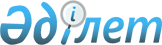 О районном бюджете на 2019 - 2021 годыРешение Сарысуского районного маслихата Жамбылской области от 21 декабря 2018 года № 43-2. Зарегистрировано Департаментом юстиции Жамбылской области 28 декабря 2018 года № 4072.
      Примечание РЦПИ.

      В тексте документа сохранена пунктуация и орфография оригинала.
      В соответствии со статьей 75 Бюджетного кодекса Республики Казахстан от 4 декабря 2008 года, статьей 6 Закона Республики Казахстан от 23 января 2001 года "О местном государственном управлении и самоуправлении в Республике Казахстан", Сарысуский районный маслихат РЕШИЛ:
      1. Утвердить районный бюджет на 2019–2021 годы согласно приложениям 1, 2, 3, в том числе на 2019 год в следующих объемах:
      1) доходы – 13 557 784 тысяч тенге, в том числе:
      налоговые поступления – 1 032 383 тысяч тенге;
      неналоговые поступления – 34 083 тысяч тенге;
      поступления от продажи основного капитала – 32 635 тысяч тенге;
      поступления трансфертов – 12 368 683 тысяч тенге;
      2) затраты – 13 632 619 тысяч тенге;
      3) чистое бюджетное кредитование – -41 291 тысяч тенге;
      бюджетные кредиты – 90 900 тысяч тенге;
      погашение бюджетных кредитов – 132 191 тысяч тенге;
      4) сальдо по операциям с финансовыми активами – 0 тенге;
      приобретение финансовых активов – 0 тенге;
      поступления от продажи финансовых активов государства – 0 тенге;
      5) дефицит (профицит) бюджета – -33 544 тысяч тенге;
      6) финансирование дефицита (использование профицита) бюджета – 33 544 тысяч тенге;
      поступления займов – 90 900 тысяч тенге;
      погашение займов – 132 191 тысяч тенге;
      используемые остатки бюджетных средств – 74 835 тенге.
      Сноска. Пункт 1 с изменениями, внесенными решениями Сарысуского районного маслихата Жамбылской области от 28.03.2019 № 49-4 (вводится в действие с 01.01.2019); от 06.05.2019 № 52-2 (вводится в действие с 01.01.2019); от 22.07.2019 № 57-2 (вводится в действие с 01.01.2019); от 18.09.2019 № 59-2 (вводится в действие с 01.01.2019); от 24.10.2019 № 62-2 (вводится в действие с 01.01.2019); от 20.11.2019 № 64-2 (вводится в действие с 01.01.2019).


      2. Утвердить на 2019 год объем субвенции в размере 6 439 015 тысяч тенге.
      3. Установить на 2019 год объемы субвенций, передаваемых из районного бюджета в бюджеты города районного значения, села, поселка, сельского округа в сумме 721 904 тысяч тенге:
      Городу Жанатас – 440 941 тысяч тенге;
      Байкадамскому сельскому округу – 125 735 тысяч тенге;
      Жайылминскому сельскому округу – 57 014 тысяч тенге;
      Игиликскому сельскому округу – 41 392 тысяч тенге;
      Тогызкентскому сельскому округу – 56 822 тысяч тенге.
      4. В соответствии со статьей 18 Закона Республики Казахстан от 8 июля 2005 года "О государственном регулировании развития агропромышленного комплекса и сельских территорий" на 2019-2021 годы предусмотреть средства на выплату надбавки к заработной плате специалистам в области здравоохранения, социального обеспечения, образования, культуры, спорта, ветеринарии, лесного хозяйства и особо охраняемых природных территорий, финансируемых из районного бюджета, работающим в сельской местности в размере двадцати пяти процентов от оклада и тарифной ставки по сравнению со ставками специалистов, занимающихся этими видами деятельности в городских условиях. 
      5. Утвердить объем резерва местного исполнительного органа района на 2019 год в размере - 20 800 тысяч тенге.
      6. Утвердить перечень бюджетных программ развития на 2019 - 2021 годы согласно приложению 4.
      7. Утвердить перечень выделенных денежных средств из районного бюджета на 2019–2021 годы по программе сельских округов согласно приложению 5.
      8. Утвердить перечень бюджетных программ, не подлежащих секвестру в процессе исполнения местных бюджетов на 2019 – 2021 годы согласно приложению 6.
      9. Утвердить перечень целевых трансфертов органа местного самоуправления на 2019 – 2021 годы согласно приложению 7.
      10. Контроль за исполнением настоящего решения возложить на постоянную комиссию по экономике, финансов, бюджету, агропромышленного комплекса, охраны окружающей среды и природопользования, развитие местного самоуправления районного маслихата.
      11. Настоящее решение вступает в силу со дня государственной регистрации в органах юстиции и вводится в действие с 1 января 2019 года. Районный бюджет на 2019 год
      Сноска. Приложение 1 - в редакции решения Сарысуского районного маслихата Жамбылской области от от 20.11.2019 № 64-2 (вводится в действие с 01.01.2019). Районный бюджет на 2020 год Районный бюджет на 2021 год Перечень бюджетных программ развития на 2019 - 2021 годы Перечень выделенных денежных средств из районного бюджета по программе сельских округов на 2019 - 2021 годы
      Сноска. Приложение 5 - в редакции решения Сарысуского районного маслихата -Жамбылской области от 20.11.2019 № 64-2 (вводится в действие с 01.01.2019).
      Продолжение таблицы
      Продолжение таблицы Перечень бюджетных программ, не подлежащих секвестру в процессе исполнения районного бюджета на 2019 - 2021 годы Целевые трансферты органам местного самоуправления на 2019-2021 годы
      тысяч тенге


					© 2012. РГП на ПХВ «Институт законодательства и правовой информации Республики Казахстан» Министерства юстиции Республики Казахстан
				
      Председатель сессии 

Секретарь районного

      районного маслихата 

маслихата

      М. Абишев

С. Бегеев
Приложение 1 к решению
Сарысуского районного маслихата
от 21 декабря 2018 года № 43-2
Категория 
Категория 
Категория 
Категория 
Cумма (тысяч тенге)
Класс 
Класс 
Класс 
Cумма (тысяч тенге)
Подкласс
Подкласс
Cумма (тысяч тенге)
1 
2
3
4
5
І. ДОХОДЫ
13557784
1
Налоговые поступления
1149070
01
Подоходный налог
343597
2
Индивидуальный подоходный налог
343597
03
Социальный налог
333787
1
Социальный налог
333787
04
Hалоги на собственность
400960
1
Hалоги на имущество
385806
3
Земельный налог
2737
4
Hалог на транспортные средства
10121
5
Единый земельный налог
2296
05
Внутренние налоги на товары, работы и услуги
53591
2
Акцизы
36737
3
Поступления за использование природных и других ресурсов
10407
4
Сборы за ведение предпринимательской и профессиональной деятельности
6242
5
Налог на игорный бизнес
205
07
Прочие налоги
10535
1
Прочие налоги
10535
08
Обязательные платежи, взимаемые за совершение юридически значимых действий и (или) выдачу документов уполномоченными на то государственными органами или должностными лицами
6600
1
Государственная пошлина
6600
2
Неналоговые поступления
7601
01
Доходы от государственной собственности
4896
1
Поступления части чистого дохода государственных предприятий
3
4
Доходы на доли участия в юридических лицах, находящиеся в государственной собственности
456
5
Доходы от аренды имущества, находящегося в государственной собственности
4267
7
Вознаграждения по кредитам, выданным из государственного бюджета
30
9
Прочие доходы от государственной собственности
140
04
Штрафы, пени, санкции, взыскания, налагаемые государственными учреждениями, финансируемыми из государственного бюджета, а также содержащимися и финансируемыми из бюджета (сметы расходов) Национального Банка Республики Казахстан
2000
1
Штрафы, пени, санкции, взыскания, налагаемые государственными учреждениями, финансируемыми из государственного бюджета, а также содержащимися и финансируемыми из бюджета (сметы расходов) Национального Банка Республики Казахстан, за исключением поступлений от организаций нефтяного сектора
2000
06
Прочие неналоговые поступления
705
1
Прочие неналоговые поступления
705
3
Поступления от продажи основного капитала
32430
01
Продажа государственного имущества, закрепленного за государственными учреждениями
1294
1
Продажа государственного имущества, закрепленного за государственными учреждениями
1294
03
Продажа земли и нематериальных активов
31136
1
Продажа земли
28700
2
Продажа нематериальных активов
2436
4
Поступления трансфертов 
12368683
02
Трансферты из вышестоящих органов государственного управления
12368683
2
Трансферты из областного бюджета
12368683
Функциональная группа
Функциональная группа
Функциональная группа
Функциональная группа
Сумма (тысяч тенге)
Администратор бюджетных программ 
Администратор бюджетных программ 
Администратор бюджетных программ 
Сумма (тысяч тенге)
Программа
Программа
Сумма (тысяч тенге)
1 
2
3
4 
5
ІІ. РАСХОДЫ 
13632619
01
Государственные услуги общего характера
793995
112
Аппарат маслихата района (города областного значения)
21557
001
Услуги по обеспечению деятельности маслихата района (города областного значения)
21099
003
Капитальные расходы государственного органа 
458
122
Аппарат акима района (города областного значения)
173141
001
Услуги по обеспечению деятельности акима района (города областного значения)
124249
003
Капитальные расходы государственного органа 
7105
113
Целевые текущие трансферты из местных бюджетов
41787
123
Аппарат акима района в городе, города районного значения, поселка, села, сельского округа
138553
001
Услуги по обеспечению деятельности акима района в городе, города районного значения, поселка, села, сельского округа
116527
022
Капитальные расходы государственного органа
22026
452
Отдел финансов района (города областного значения)
20325
001
Услуги по реализации государственной политики в области исполнения бюджета и управления коммунальной собственностью района (города областного значения)
18721
003
Проведение оценки имущества в целях налогообложения
152
010
Приватизация, управление коммунальным имуществом, постприватизационная деятельность и регулирование споров, связанных с этим 
450
113
Целевые текущие трансферты из местных бюджетов
1002
453
Отдел экономики и бюджетного планирования района (города областного значения)
17611
001
Услуги по реализации государственной политики в области формирования и развития экономической политики, системы государственного планирования
16411
004
Капитальные расходы государственного органа 
1200
458
Отдел жилищно-коммунального хозяйства, пассажирского транспорта и автомобильных дорог района (города областного значения)
408695
001
Услуги по реализации государственной политики на местном уровне в области жилищно-коммунального хозяйства, пассажирского транспорта и автомобильных дорог 
20438
013
Капитальные расходы государственного органа 
130
067
Капитальные расходы подведомственных государственных учреждений и организаций
205276
113
Целевые текущие трансферты из местных бюджетов
182851
493
Отдел предпринимательства, промышленности и туризма района (города областного значения)
14113
001
Услуги по реализации государственной политики на местном уровне в области развития предпринимательства, промышленности и туризма
13808
003
Капитальные расходы государственного органа
95
032
Капитальные расходы подведомственных государственных учреждений и организаций
210
02
Оборона
19000
122
Аппарат акима района (города областного значения)
5503
005
Мероприятия в рамках исполнения всеобщей воинской обязанности
5503
122
Аппарат акима района (города областного значения)
13497
006
Предупреждение и ликвидация чрезвычайных ситуаций масштаба района (города областного значения)
12822
007
Мероприятия по профилактике и тушению степных пожаров районного (городского) масштаба, а также пожаров в населенных пунктах, в которых не созданы органы государственной противопожарной службы
675
03
Общественный порядок, безопасность, правовая, судебная, уголовно-исполнительная деятельность
838
451
Отдел занятости и социальных программ района (города областного значения)
838
039
Организация и осуществление социальной адаптации и реабилитации лиц, отбывших уголовные наказания
838
04
Образование
6203581
464
Отдел образования района (города областного значения)
234531
009
Обеспечение деятельности организаций дошкольного воспитания и обучения
234531
123
Аппарат акима района в городе, города районного значения, поселка, села, сельского округа
3401
005
Организация бесплатного подвоза учащихся до школы и обратно в сельской местности
3401
464
Отдел образования района (города областного значения)
5023336
003
Общеобразовательное обучение
4468318
006
Дополнительное образование для детей
555018
465
Отдел физической культуры и спорта района (города областного значения)
321407
017
Дополнительное образование для детей и юношества по спорту
321407
466
Отдел архитектуры, градостроительства и строительства района (города областного значения)
89536
021
Строительство и реконструкция объектов начального, основного среднего и общего среднего образования
89536
464
Отдел образования района (города областного значения)
531370
001
Услуги по реализации государственной политики на местном уровне в области образования 
17729
005
Приобретение и доставка учебников, учебно-методических комплексов для государственных учреждений образования района (города областного значения)
83384
007
Проведение школьных олимпиад, внешкольных мероприятий и конкурсов районного (городского) масштаба
857
015
Ежемесячные выплаты денежных средств опекунам (попечителям) на содержание ребенка-сироты (детей-сирот), и ребенка (детей), оставшегося без попечения родителей
14253
029
Обследование психического здоровья детей и подростков и оказание психолого-медико-педагогической консультативной помощи населению
24385
067
Капитальные расходы подведомственных государственных учреждений и организаций
349343
113
Целевые текущие трансферты из местных бюджетов
41419
06
Социальная помошь и социальное обеспечение
1761707
451
Отдел занятости и социальных программ района (города областного значения)
1168425
005
Государственная адресная социальная помощь
1168425
464
Отдел образования района (города областного значения)
1135
030
Содержание ребенка (детей), переданного патронатным воспитателям
1135
451
Отдел занятости и социальных программ района (города областного значения)
533828
002
Программа занятости
352902
004
Оказание социальной помощи на приобретение топлива специалистам здравоохранения, образования, социального обеспечения, культуры, спорта и ветеринарии в сельской местности в соответствии с законодательством Республики Казахстан
9750
006
Оказание жилищной помощи 
9230
007
Социальная помощь отдельным категориям нуждающихся граждан по решениям местных представительных органов
20353
010
Материальное обеспечение детей-инвалидов, воспитывающихся и обучающихся на дому
4096
014
Оказание социальной помощи нуждающимся гражданам на дому
36976
017
Обеспечение нуждающихся инвалидов обязательными гигиеническими средствами и предоставление услуг специалистами жестового языка, индивидуальными помощниками в соответствии с индивидуальной программой реабилитации инвалида
47500
023
Обеспечение деятельности центров занятости населения
53021
464
Отдел образования района (города областного значения)
1639
008
Социальная поддержка обучающихся и воспитанников организаций образования очной формы обучения в виде льготного проезда на общественном транспорте (кроме такси) по решению местных представительных органов
1639
451
Отдел занятости и социальных программ района (города областного значения)
56680
001
Услуги по реализации государственной политики на местном уровне в области обеспечения занятости и реализации социальных программ для населения
28588
011
Оплата услуг по зачислению, выплате и доставке пособий и других социальных выплат
5441
021
Капитальные расходы государственного органа
800
050
Обеспечение прав и улучшение качества жизни инвалидов в Республике Казахстан
16765
067
Капитальные расходы подведомственных государственных учреждений и организаций
1325
113
Целевые текущие трансферты из местных бюджетов
3761
07
Жилищно-коммунальное хозяйство
2445960
458
Отдел жилищно-коммунального хозяйства, пассажирского транспорта и автомобильных дорог района (города областного значения)
2625
003
Организация сохранения государственного жилищного фонда
2625
466
Отдел архитектуры, градостроительства и строительства района (города областного значения)
934135
003
Проектирование и (или) строительство, реконструкция жилья коммунального жилищного фонда
833335
098
Приобретение жилья коммунального жилищного фонда
100800
479
Отдел жилищной инспекции района (города областного значения)
10084
001
Услуги по реализации государственной политики на местном уровне в области жилищного фонда
10084
458
Отдел жилищно-коммунального хозяйства, пассажирского транспорта и автомобильных дорог района (города областного значения)
1199204
011
Обеспечение бесперебойного теплоснабжения малых городов
954109
012
Функционирование системы водоснабжения и водоотведения 
31379
026
Организация эксплуатации тепловых сетей, находящихся в коммунальной собственности районов (городов областного значения)
28119
058
Развитие системы водоснабжения и водоотведения в сельских населенных пунктах
185597
466
Отдел архитектуры, градостроительства и строительства района (города областного значения)
278157
006
Развитие системы водоснабжения и водоотведения 
189994
058
Развитие системы водоснабжения и водоотведения в сельских населенных пунктах
88163
123
Аппарат акима района в городе, города районного значения, поселка, села, сельского округа
10305
008
Освещение улиц населенных пунктов
4977
011
Благоустройство и озеленение населенных пунктов
5328
458
Отдел жилищно-коммунального хозяйства, пассажирского транспорта и автомобильных дорог района (города областного значения)
11450
016
Обеспечение санитарии населенных пунктов
11450
08
Культура, спорт, туризм и информационное пространство
565316
455
Отдел культуры и развития языков района (города областного значения)
240846
003
Поддержка культурно-досуговой работы
240846
465
Отдел физической культуры и спорта района (города областного значения)
47182
001
Услуги по реализации государственной политики на местном уровне в сфере физической культуры и спорта
10699
006
Проведение спортивных соревнований на районном (города областного значения) уровне
6842
007
Подготовка и участие членов сборных команд района (города областного значения) по различным видам спорта на областных спортивных соревнованиях
24002
032
Капитальные расходы подведомственных государственных учреждений и организаций
5639
466
Отдел архитектуры, градостроительства и строительства района (города областного значения)
3796
008
Развитие объектов спорта
3796
455
Отдел культуры и развития языков района (города областного значения)
133119
006
Функционирование районных (городских) библиотек
132619
007
Развитие государственного языка и других языков народа Казахстана
500
456
Отдел внутренней политики района (города областного значения)
32411
002
Услуги по проведению государственной информационной политики
32411
455
Отдел культуры и развития языков района (города областного значения)
48379
001
Услуги по реализации государственной политики на местном уровне в области развития языков и культуры
12136
032
Капитальные расходы подведомственных государственных учреждений и организаций
36243
456
Отдел внутренней политики района (города областного значения)
59583
001
Услуги по реализации государственной политики на местном уровне в области информации, укрепления государственности и формирования социального оптимизма граждан
26265
003
Реализация мероприятий в сфере молодежной политики
30850
006
Капитальные расходы государственного органа 
958
032
Капитальные расходы подведомственных государственных учреждений и организаций
1510
10
Сельское, водное, лесное, рыбное хозяйство, особо охраняемые природные территории, охрана окружающей среды и животного мира, земельные отношения
196070
462
Отдел сельского хозяйства района (города областного значения)
18621
001
Услуги по реализации государственной политики на местном уровне в сфере сельского хозяйства
18621
473
Отдел ветеринарии района (города областного значения)
128543
001
Услуги по реализации государственной политики на местном уровне в сфере ветеринарии
14972
003
Капитальные расходы государственного органа
100
005
Обеспечение функционирования скотомогильников (биотермических ям)
3478
006
Организация санитарного убоя больных животных
7700
007
Организация отлова и уничтожения бродячих собак и кошек
1500
008
Возмещение владельцам стоимости изымаемых и уничтожаемых больных животных, продуктов и сырья животного происхождения
2200
009
Проведение ветеринарных мероприятий по энзоотическим болезням животных
1979
011
Проведение противоэпизоотических мероприятий
96614
463
Отдел земельных отношений района (города областного значения)
21268
001
Услуги по реализации государственной политики в области регулирования земельных отношений на территории района (города областного значения)
12475
006
Землеустройство, проводимое при установлении границ районов, городов областного значения, районного значения, сельских округов, поселков, сел
8643
007
Капитальные расходы государственного органа
150
453
Отдел экономики и бюджетного планирования района (города областного значения)
27638
099
Реализация мер по оказанию социальной поддержки специалистов
27638
11
Промышленность, архитектурная, градостроительная и строительная деятельность
63501
466
Отдел архитектуры, градостроительства и строительства района (города областного значения)
63501
001
Услуги по реализации государственной политики в области строительства, улучшения архитектурного облика городов, районов и населенных пунктов области и обеспечению рационального и эффективного градостроительного освоения территории района (города областного значения)
23703
013
Разработка схем градостроительного развития территории района, генеральных планов городов районного (областного) значения, поселков и иных сельских населенных пунктов
29262
015
Капитальные расходы государственного органа
10536
12
Транспорт и коммуникации
506878
458
Отдел жилищно-коммунального хозяйства, пассажирского транспорта и автомобильных дорог района (города областного значения)
490280
023
Обеспечение функционирования автомобильных дорог
17127
045
Капитальный и средний ремонт автомобильных дорог районного значения и улиц населенных пунктов
473153
458
Отдел жилищно-коммунального хозяйства, пассажирского транспорта и автомобильных дорог района (города областного значения)
16598
037
Субсидирование пассажирских перевозок по социально значимым городским (сельским), пригородным и внутрирайонным сообщениям 
16598
13
Прочие
96779
493
Отдел предпринимательства, промышленности и туризма района (города областного значения)
5895
006
Поддержка предпринимательской деятельности
5895
123
Аппарат акима района в городе, города районного значения, поселка, села, сельского округа
6553
040
Реализация мер по содействию экономическому развитию регионов в рамках Программы развития регионов до 2020 года
6553
452
Отдел финансов района (города областного значения)
84331
012
Резерв местного исполнительного органа района (города областного значения) 
8780
026
Целевые текущие трансферты районным (городов областного значения) бюджетам на повышение заработной платы отдельных категорий гражданских служащих, работников организаций, содержащихся за счет средств государственного бюджета, работников казенных предприятий
68249
066
Целевые текущие трансферты бюджетам города районного значения, села, поселка, сельского округа на повышение заработной платы отдельных категорий административных государственных служащих
7302
14
Обслуживание долга
109
452
Отдел финансов района (города областного значения)
109
013
Обслуживание долга местных исполнительных органов по выплате вознаграждений и иных платежей по займам из областного бюджета
109
15
Трансферты
978885
452
Отдел финансов района (города областного значения)
978885
006
Возврат неиспользованных (недоиспользованных) целевых трансфертов
6
024
Целевые текущие трансферты из нижестоящего бюджета на компенсацию потерь вышестоящего бюджета в связи с изменением законодательства
254069
038
Субвенции
721904
051
Трансферты органам местного самоуправления
2906
ІІІ. ЧИСТОЕ БЮДЖЕТНОЕ КРЕДИТОВАНИЕ
-41291
Бюджетные кредиты
90900
10
Сельское, водное, лесное, рыбное хозяйство, особо охраняемые природные территории, охрана окружающей среды и животного мира, земельные отношения
90900
453
Отдел экономики и бюджетного планирования района (города областного значения)
90900
006
Бюджетные кредиты для реализации мер социальной поддержки специалистов
90900
5
Погашение бюджетных кредитов
132191
1
Погашение бюджетных кредитов, выданных из государственного бюджета
132191
13
Погашение бюджетных кредитов, выданных из местного бюджета физическим лицам
132191
ІV. САЛЬДО ПО ОПЕРАЦИЯМ С ФИНАНСОВЫМИ АКТИВАМИ
0
Приобретение финансовых активов
0
13
Прочие
0
452
Отдел финансов района (города областного значения)
0
014
Формирование или увеличение уставного капитала юридических лиц
0
458
Отдел жилищно-коммунального хозяйства, пассажирского транспорта и автомобильных дорог района (города областного значения)
0
065
Формирование или увеличение уставного капитала юридических лиц
0
Поступления от продаж финансовых активов государства
0
V. ДЕФИЦИТ (ПРОФИЦИТ) БЮДЖЕТА
-33 544
VІ. ФИНАНСИРОВАНИЕ ДЕФИЦИТА (ИСПОЛЬЗОВАНИЕ ПРОФИЦИТА) БЮДЖЕТА
33 544
7
Поступления займов
90900
01
Внутренние государственные займы
90900
03
Займы, получаемые местным исполнительным органом района (города областного значения)
90900
16
Погашение займов
132191
452
Отдел финансов района (города областного значения)
132191
008
Погашение долга местного исполнительного органа перед вышестоящим бюджетом
132191
8
Используемые остатки бюджетных средств
74835
2
Остатки бюджетных средств на конец отчетного периода
74835
01
Остатки бюджетных средств на конец отчетного периода
74835Приложение 2 к решению
Сарысуского районного маслихата
от 21 декабря 2018 года № 43-2
Категория
Категория
Категория
Категория
Cумма (тысяч тенге)
Класс
Класс
Класс
Cумма (тысяч тенге)
Подкласс
Подкласс
Cумма (тысяч тенге)
1
2
3
4
5
І. ДОХОДЫ
9262830
1
Налоговые поступления
1057495
01
Подоходный налог
317020
2
Индивидуальный подоходный налог
317020
03
Социальный налог
274778
1
Социальный налог
274778
04
Hалоги на собственность
402224
1
Hалоги на имущество
376856
3
Земельный налог
6032
4
Hалог на транспортные средства
16983
5
Единый земельный налог
2353
05
Внутренние налоги на товары, работы и услуги
54469
2
Акцизы
39923
3
Поступления за использование природных и других ресурсов
6970
4
Сборы за ведение предпринимательской и профессиональной деятельности
7576
07
Прочие налоги
497
1
Прочие налоги
497
08
Обязательные платежи, взимаемые за совершение юридически значимых действий и (или) выдачу документов уполномоченными на то государственными органами или должностными лицами
8507
1
Государственная пошлина
8507
2
Неналоговые поступления
34839
01
Доходы от государственной собственности
4988
1
Поступления части чистого дохода государственных предприятий
49
4
Доходы на доли участия в юридических лицах, находящиеся в государственной собственности
739
5
Доходы от аренды имущества, находящегося в государственной собственности
3975
7
Вознаграждения по кредитам, выданным из государственного бюджета
225
04
Штрафы, пени, санкции, взыскания, налагаемые государственными учреждениями, финансируемыми из государственного бюджета, а также содержащимися и финансируемыми из бюджета (сметы расходов) Национального Банка Республики Казахстан
2392
1
Штрафы, пени, санкции, взыскания, налагаемые государственными учреждениями, финансируемыми из государственного бюджета, а также содержащимися и финансируемыми из бюджета (сметы расходов) Национального Банка Республики Казахстан, за исключением поступлений от организаций нефтяного сектора
2392
06
Прочие неналоговые поступления
27459
1
Прочие неналоговые поступления
27459
3
Поступления от продажи основного капитала
34363
01
Продажа государственного имущества, закрепленного за государственными учреждениями
7651
1
Продажа государственного имущества, закрепленного за государственными учреждениями
7651
03
Продажа земли и нематериальных активов
26712
1
Продажа земли
26231
2
Продажа нематериальных активов
481
4
Поступления трансфертов
8136133
02
Трансферты из вышестоящих органов государственного управления
8136133
2
Трансферты из областного бюджета
8136133
Функциональная группа
Функциональная группа
Функциональная группа
Функциональная группа
Сумма (тысяч тенге)
Администратор бюджетных программ
Администратор бюджетных программ
Администратор бюджетных программ
Сумма (тысяч тенге)
Программа
Программа
Сумма (тысяч тенге)
1
2
3
4
5
ІІ. РАСХОДЫ
9262830
01
Государственные услуги общего характера
271945
112
Аппарат маслихата района (города областного значения)
20175
001
Услуги по обеспечению деятельности маслихата района (города областного значения)
19575
003
Капитальные расходы государственного органа
600
122
Аппарат акима района (города областного значения)
103374
001
Услуги по обеспечению деятельности акима района (города областного значения)
98888
003
Капитальные расходы государственного органа
4486
123
Аппарат акима района в городе, города районного значения, поселка, села, сельского округа
83219
001
Услуги по обеспечению деятельности акима района в городе, города районного значения, поселка, села, сельского округа
80013
022
Капитальные расходы государственного органа
3206
452
Отдел финансов района (города областного значения)
19017
001
Услуги по реализации государственной политики в области исполнения бюджета и управления коммунальной собственностью района (города областного значения)
16330
003
Проведение оценки имущества в целях налогообложения
1187
010
Приватизация, управление коммунальным имуществом, постприватизационная деятельность и регулирование споров, связанных с этим
1500
453
Отдел экономики и бюджетного планирования района (города областного значения)
16755
001
Услуги по реализации государственной политики в области формирования и развития экономической политики, системы государственного планирования
15935
004
Капитальные расходы государственного органа
820
458
Отдел жилищно-коммунального хозяйства, пассажирского транспорта и автомобильных дорог района (города областного значения)
15944
001
Услуги по реализации государственной политики на местном уровне в области жилищно-коммунального хозяйства, пассажирского транспорта и автомобильных дорог
15944
493
Отдел предпринимательства, промышленности и туризма района (города областного значения)
13461
001
Услуги по реализации государственной политики на местном уровне в области развития предпринимательства, промышленности и туризма
12406
003
Капитальные расходы государственного органа
280
032
Капитальные расходы подведомственных государственных учреждений и организаций
775
02
Оборона
26789
122
Аппарат акима района (города областного значения)
11461
005
Мероприятия в рамках исполнения всеобщей воинской обязанности
11461
122
Аппарат акима района (города областного значения)
15328
006
Предупреждение и ликвидация чрезвычайных ситуаций масштаба района (города областного значения)
14653
007
Мероприятия по профилактике и тушению степных пожаров районного (городского) масштаба, а также пожаров в населенных пунктах, в которых не созданы органы государственной противопожарной службы
675
04
Образование
5730662
464
Отдел образования района (города областного значения)
141116
009
Обеспечение деятельности организаций дошкольного воспитания и обучения
141116
123
Аппарат акима района в городе, города районного значения, поселка, села, сельского округа
2752
005
Организация бесплатного подвоза учащихся до школы и обратно в сельской местности
2752
464
Отдел образования района (города областного значения)
4703568
003
Общеобразовательное обучение
4202604
006
Дополнительное образование для детей
500964
465
Отдел физической культуры и спорта района (города областного значения)
270484
017
Дополнительное образование для детей и юношества по спорту
270484
464
Отдел образования района (города областного значения)
612742
001
Услуги по реализации государственной политики на местном уровне в области образования
14533
005
Приобретение и доставка учебников, учебно-методических комплексов для государственных учреждений образования района (города областного значения)
117066
007
Проведение школьных олимпиад, внешкольных мероприятий и конкурсов районного (городского) масштаба
3000
015
Ежемесячные выплаты денежных средств опекунам (попечителям) на содержание ребенка-сироты (детей-сирот), и ребенка (детей), оставшегося без попечения родителей
16025
029
Обследование психического здоровья детей и подростков и оказание психолого-медико-педагогической консультативной помощи населению
20171
067
Капитальные расходы подведомственных государственных учреждений и организаций
441947
06
Социальная помощь и социальное обеспечение
781782
451
Отдел занятости и социальных программ района (города областного значения)
260563
006
Государственная адресная социальная помощь
260563
464
Отдел образования района (города областного значения)
2021
030
Содержание ребенка (детей), переданного патронатным воспитателям
2021
451
Отдел занятости и социальных программ района (города областного значения)
465493
002
Программа занятости
287633
004
Оказание социальной помощи на приобретение топлива специалистам здравоохранения, образования, социального обеспечения, культуры, спорта и ветеринарии в сельской местности в соответствии с законодательством Республики Казахстан
11288
006
Оказание жилищной помощи
18270
007
Социальная помощь отдельным категориям нуждающихся граждан по решениям местных представительных органов
9495
010
Материальное обеспечение детей-инвалидов, воспитывающихся и обучающихся на дому
6271
014
Оказание социальной помощи нуждающимся гражданам на дому
34781
017
Обеспечение нуждающихся инвалидов обязательными гигиеническими средствами и предоставление услуг специалистами жестового языка, индивидуальными помощниками в соответствии с индивидуальной программой реабилитации инвалида
57381
023
Обеспечение деятельности центров занятости населения
40374
464
Отдел образования района (города областного значения)
3520
008
Социальная поддержка обучающихся и воспитанников организаций образования очной формы обучения в виде льготного проезда на общественном транспорте (кроме такси) по решению местных представительных органов
3520
451
Отдел занятости и социальных программ района (города областного значения)
50185
001
Услуги по реализации государственной политики на местном уровне в области обеспечения занятости и реализации социальных программ для населения
28031
011
Оплата услуг по зачислению, выплате и доставке пособий и других социальных выплат
1916
050
Обеспечение прав и улучшение качества жизни инвалидов в Республике Казахстан
20238
07
Жилищно-коммунальное хозяйство
280386
466
Отдел архитектуры, градостроительства и строительства района (города областного значения)
217108
003
Проектирование и (или) строительство, реконструкция жилья коммунального жилищного фонда
217108
479
Отдел жилищной инспекции района (города областного значения)
9531
001
Услуги по реализации государственной политики на местном уровне в области жилищного фонда
9531
458
Отдел жилищно-коммунального хозяйства, пассажирского транспорта и автомобильных дорог района (города областного значения)
18579
012
Функционирование системы водоснабжения и водоотведения
18579
466
Отдел архитектуры, градостроительства и строительства района (города областного значения)
10000
058
Развитие системы водоснабжения и водоотведения в сельских населенных пунктах
10000
123
Аппарат акима района в городе, города районного значения, поселка, села, сельского округа
10714
008
Освещение улиц населенных пунктов
5640
011
Благоустройство и озеленение населенных пунктов
5074
458
Отдел жилищно-коммунального хозяйства, пассажирского транспорта и автомобильных дорог района (города областного значения)
14454
016
Обеспечение санитарии населенных пунктов
14454
08
Культура, спорт, туризм и информационное пространство
526362
455
Отдел культуры и развития языков района (города областного значения)
215797
003
Поддержка культурно-досуговой работы
215797
465
Отдел физической культуры и спорта района (города областного значения)
51721
001
Услуги по реализации государственной политики на местном уровне в сфере физической культуры и спорта
8646
006
Проведение спортивных соревнований на районном (города областного значения) уровне
11000
007
Подготовка и участие членов сборных команд района (города областного значения) по различным видам спорта на областных спортивных соревнованиях
15000
032
Капитальные расходы подведомственных государственных учреждений и организаций
17075
455
Отдел культуры и развития языков района (города областного значения)
110708
006
Функционирование районных (городских) библиотек
109708
007
Развитие государственного языка и других языков народа Казахстана
1000
456
Отдел внутренней политики района (города областного значения)
25594
002
Услуги по проведению государственной информационной политики
25594
455
Отдел культуры и развития языков района (города областного значения)
66349
001
Услуги по реализации государственной политики на местном уровне в области развития языков и культуры
10553
032
Капитальные расходы подведомственных государственных учреждений и организаций
55796
456
Отдел внутренней политики района (города областного значения)
56193
001
Услуги по реализации государственной политики на местном уровне в области информации, укрепления государственности и формирования социального оптимизма граждан
28751
003
Реализация мероприятий в сфере молодежной политики
26972
006
Капитальные расходы государственного органа
470
10
Сельское, водное, лесное, рыбное хозяйство, особо охраняемые природные территории, охрана окружающей среды и животного мира, земельные отношения
201782
462
Отдел сельского хозяйства района (города областного значения)
16682
001
Услуги по реализации государственной политики на местном уровне в сфере сельского хозяйства
16682
473
Отдел ветеринарии района (города областного значения)
130930
001
Услуги по реализации государственной политики на местном уровне в сфере ветеринарии
14055
005
Обеспечение функционирования скотомогильников (биотермических ям)
3478
006
Организация санитарного убоя больных животных
7700
007
Организация отлова и уничтожения бродячих собак и кошек
2000
008
Возмещение владельцам стоимости изымаемых и уничтожаемых больных животных, продуктов и сырья животного происхождения
3893
009
Проведение ветеринарных мероприятий по энзоотическим болезням животных
3190
011
Проведение противоэпизоотических мероприятий
96614
463
Отдел земельных отношений района (города областного значения)
22532
001
Услуги по реализации государственной политики в области регулирования земельных отношений на территории района (города областного значения)
12532
006
Землеустройство, проводимое при установлении границ районов, городов областного значения, районного значения, сельских округов, поселков, сел
10000
462
Отдел сельского хозяйства района (города областного значения)
31638
099
Реализация мер по оказанию социальной поддержки специалистов
31638
11
Промышленность, архитектурная, градостроительная и строительная деятельность
18055
466
Отдел архитектуры, градостроительства и строительства района (города областного значения)
18055
001
Услуги по реализации государственной политики в области строительства, улучшения архитектурного облика городов, районов и населенных пунктов области и обеспечению рационального и эффективного градостроительного освоения территории района (города областного значения)
17805
015
Капитальные расходы государственного органа
250
12
Транспорт и коммуникации
413501
458
Аппарат акима города районного значения, села, поселка, сельского округа
396903
023
Обеспечение функционирования автомобильных дорог
14000
045
Капитальный и средний ремонт автомобильных дорог районного значения и улиц населенных пунктов
382903
458
Отдел жилищно-коммунального хозяйства, пассажирского транспорта и автомобильных дорог района (города областного значения)
16598
037
Субсидирование пассажирских перевозок по социально значимым городским (сельским), пригородным и внутрирайонным сообщениям
16598
13
Прочие
36715
493
Отдел предпринимательства, промышленности и туризма района (города областного значения)
7162
006
Поддержка предпринимательской деятельности
7162
123
Аппарат акима района в городе, города районного значения, поселка, села, сельского округа
6553
040
Реализация мер по содействию экономическому развитию регионов в рамках Программы развития регионов до 2020 года
6553
452
Отдел финансов района (города областного значения)
23000
012
Резерв местного исполнительного органа района (города областного значения)
23000
15
Трансферты
974851
452
Отдел финансов района (города областного значения)
974851
024
Целевые текущие трансферты из нижестоящего бюджета на компенсацию потерь вышестоящего бюджета в связи с изменением законодательства
254069
038
Субвенции
717876
051
Трансферты органам местного самоуправления
2906
ІІІ. ЧИСТОЕ БЮДЖЕТНОЕ КРЕДИТОВАНИЕ
0
Бюджетные кредиты
0
10
Сельское, водное, лесное, рыбное хозяйство, особо охраняемые природные территории, охрана окружающей среды и животного мира, земельные отношения
0
453
Отдел экономики и бюджетного планирования района (города областного значения)
0
008
Бюджетные кредиты для реализации мер социальной поддержки специалистов
0
5
Погашение бюджетных кредитов
0
1
Погашение бюджетных кредитов, выданных из государственного бюджета
0
13
Погашение бюджетных кредитов, выданных из местного бюджета физическим лицам
0
ІV. САЛЬДО ПО ОПЕРАЦИЯМ С ФИНАНСОВЫМИ АКТИВАМИ
0
Приобретение финансовых активов
0
Поступления от продаж финансовых активов государства
0
V. ДЕФИЦИТ (ПРОФИЦИТ) БЮДЖЕТА
0
VІ. ФИНАНСИРОВАНИЕ ДЕФИЦИТА (ИСПОЛЬЗОВАНИЕ ПРОФИЦИТА) БЮДЖЕТА
0
7
Поступления займов
0
2
Внешние государственные займы
0
03
Займы, получаемые местным исполнительным органом района (города областного значения)
0
16
Погашение займов
0
452
Отдел финансов района (города областного значения)
0
008
Погашение долга местного исполнительного органа перед вышестоящим бюджетом
0
8
Используемые остатки бюджетных средств
0
2
Остатки бюджетных средств на конец отчетного периода
0
01
Остатки бюджетных средств на конец отчетного периода
0Приложение 3 к решению
Сарысуского районного маслихата
от 21 декабря 2018 года № 43-2
Категория
Категория
Категория
Категория
Cумма (тысяч тенге)
Класс
Класс
Класс
Cумма (тысяч тенге)
Подкласс
Подкласс
Cумма (тысяч тенге)
1
2
3
4
5
І. ДОХОДЫ
10128027
1
Налоговые поступления
1081938
01
Подоходный налог
323750
2
Индивидуальный подоходный налог
323750
03
Социальный налог
281648
1
Социальный налог
281648
04
Hалоги на собственность
411481
1
Hалоги на имущество
386250
3
Земельный налог
6106
4
Hалог на транспортные средства
16713
5
Единый земельный налог
2412
05
Внутренние налоги на товары, работы и услуги
55830
2
Акцизы
40921
3
Поступления за использование природных и других ресурсов
7144
4
Сборы за ведение предпринимательской и профессиональной деятельности
7765
07
Прочие налоги
509
1
Прочие налоги
509
08
Обязательные платежи, взимаемые за совершение юридически значимых действий и (или) выдачу документов уполномоченными на то государственными органами или должностными лицами
8720
1
Государственная пошлина
8720
2
Неналоговые поступления
35779
01
Доходы от государственной собственности
5032
1
Поступления части чистого дохода государственных предприятий
50
4
Доходы на доли участия в юридических лицах, находящиеся в государственной собственности
757
5
Доходы от аренды имущества, находящегося в государственной собственности
3994
7
Вознаграждения по кредитам, выданным из государственного бюджета
231
04
Штрафы, пени, санкции, взыскания, налагаемые государственными учреждениями, финансируемыми из государственного бюджета, а также содержащимися и финансируемыми из бюджета (сметы расходов) Национального Банка Республики Казахстан
2452
1
Штрафы, пени, санкции, взыскания, налагаемые государственными учреждениями, финансируемыми из государственного бюджета, а также содержащимися и финансируемыми из бюджета (сметы расходов) Национального Банка Республики Казахстан, за исключением поступлений от организаций нефтяного сектора
2452
06
Прочие неналоговые поступления
28295
1
Прочие неналоговые поступления
28295
3
Поступления от продажи основного капитала
35221
01
Продажа государственного имущества, закрепленного за государственными учреждениями
7842
1
Продажа государственного имущества, закрепленного за государственными учреждениями
7842
03
Продажа земли и нематериальных активов
27379
1
Продажа земли
26886
2
Продажа нематериальных активов
493
4
Поступления трансфертов
8975089
02
Трансферты из вышестоящих органов государственного управления
8975089
2
Трансферты из областного бюджета
8975089
Функциональная группа
Функциональная группа
Функциональная группа
Функциональная группа
Сумма (тысяч тенге)
Администратор бюджетных программ
Администратор бюджетных программ
Администратор бюджетных программ
Сумма (тысяч тенге)
Программа
Программа
Сумма (тысяч тенге)
1
2
3
4
5
ІІ. РАСХОДЫ
10128027
01
Государственные услуги общего характера
273744
112
Аппарат маслихата района (города областного значения)
20311
001
Услуги по обеспечению деятельности маслихата района (города областного значения)
19711
003
Капитальные расходы государственного органа
600
122
Аппарат акима района (города областного значения)
104102
001
Услуги по обеспечению деятельности акима района (города областного значения)
99616
003
Капитальные расходы государственного органа
4486
123
Аппарат акима района в городе, города районного значения, поселка, села, сельского округа
83804
001
Услуги по обеспечению деятельности акима района в городе, города районного значения, поселка, села, сельского округа
80598
022
Капитальные расходы государственного органа
3206
452
Отдел финансов района (города областного значения)
19082
001
Услуги по реализации государственной политики в области исполнения бюджета и управления коммунальной собственностью района (города областного значения)
16395
003
Проведение оценки имущества в целях налогообложения
1187
010
Приватизация, управление коммунальным имуществом, постприватизационная деятельность и регулирование споров, связанных с этим
1500
453
Отдел экономики и бюджетного планирования района (города областного значения)
16853
001
Услуги по реализации государственной политики в области формирования и развития экономической политики, системы государственного планирования
16033
004
Капитальные расходы государственного органа
820
458
Отдел жилищно-коммунального хозяйства, пассажирского транспорта и автомобильных дорог района (города областного значения)
16041
001
Услуги по реализации государственной политики на местном уровне в области жилищно-коммунального хозяйства, пассажирского транспорта и автомобильных дорог
16041
493
Отдел предпринимательства, промышленности и туризма района (города областного значения
13551
001
Услуги по реализации государственной политики на местном уровне в области развития предпринимательства, промышленности и туризма
12496
003
Капитальные расходы государственного органа
280
032
Капитальные расходы подведомственных государственных учреждений и организаций
775
02
Оборона
26916
122
Аппарат акима района (города областного значения)
11588
005
Мероприятия в рамках исполнения всеобщей воинской обязанности
11588
122
Аппарат акима района (города областного значения)
15328
006
Предупреждение и ликвидация чрезвычайных ситуаций масштаба района (города областного значения)
14653
007
Мероприятия по профилактике и тушению степных пожаров районного (городского) масштаба, а также пожаров в населенных пунктах, в которых не созданы органы государственной противопожарной службы
675
04
Образование
6349896
464
Отдел образования района (города областного значения)
141304
009
Обеспечение деятельности организаций дошкольного воспитания и обучения
141304
123
Аппарат акима района в городе, города районного значения, поселка, села, сельского округа
2752
005
Организация бесплатного подвоза учащихся до школы и обратно в сельской местности
2752
464
Отдел образования района (города областного значения)
4878923
003
Общеобразовательное обучение
4377432
006
Дополнительное образование для детей
501491
465
Отдел физической культуры и спорта района (города областного значения)
271620
017
Дополнительное образование для детей и юношества по спорту
271620
464
Отдел образования района (города областного значения)
1055297
001
Услуги по реализации государственной политики на местном уровне в области образования
14653
005
Приобретение и доставка учебников, учебно-методических комплексов для государственных учреждений образования района (города областного значения)
117066
007
Проведение школьных олимпиад, внешкольных мероприятий и конкурсов районного (городского) масштаба
3000
015
Ежемесячные выплаты денежных средств опекунам (попечителям) на содержание ребенка-сироты (детей-сирот), и ребенка (детей), оставшегося без попечения родителей
16025
029
Обследование психического здоровья детей и подростков и оказание психолого-медико-педагогической консультативной помощи населению
20171
067
Капитальные расходы подведомственных государственных учреждений и организаций
884382
06
Социальная помощь и социальное обеспечение
801935
451
Отдел занятости и социальных программ района (города областного значения)
260563
005
Государственная адресная социальная помощь
260563
464
Отдел образования района (города областного значения)
2021
030
Содержание ребенка (детей), переданного патронатным воспитателям
2021
451
Отдел занятости и социальных программ района (города областного значения)
485237
002
Программа занятости
306561
004
Оказание социальной помощи на приобретение топлива специалистам здравоохранения, образования, социального обеспечения, культуры, спорта и ветеринарии в сельской местности в соответствии с законодательством Республики Казахстан
11762
006
Оказание жилищной помощи
18270
007
Социальная помощь отдельным категориям нуждающихся граждан по решениям местных представительных органов
9495
010
Материальное обеспечение детей-инвалидов, воспитывающихся и обучающихся на дому
6489
014
Оказание социальной помощи нуждающимся гражданам на дому
34797
017
Обеспечение нуждающихся инвалидов обязательными гигиеническими средствами и предоставление услуг специалистами жестового языка, индивидуальными помощниками в соответствии с индивидуальной программой реабилитации инвалида
57381
023
Обеспечение деятельности центров занятости населения
40482
464
Отдел образования района (города областного значения)
3520
008
Социальная поддержка обучающихся и воспитанников организаций образования очной формы обучения в виде льготного проезда на общественном транспорте (кроме такси) по решению местных представительных органов
3520
451
Отдел занятости и социальных программ района (города областного значения)
50594
001
Услуги по реализации государственной политики на местном уровне в области обеспечения занятости и реализации социальных программ для населения
28162
011
Оплата услуг по зачислению, выплате и доставке пособий и других социальных выплат
1916
050
Обеспечение прав и улучшение качества жизни инвалидов в Республике Казахстан
20516
07
Жилищно-коммунальное хозяйство
381800
466
Отдел архитектуры, градостроительства и строительства района (города областного значения)
300000
003
Проектирование и (или) строительство, реконструкция жилья коммунального жилищного фонда
300000
479
Отдел жилищной инспекции района (города областного значения)
9553
001
Услуги по реализации государственной политики на местном уровне в области жилищного фонда
9553
458
Отдел жилищно-коммунального хозяйства, пассажирского транспорта и автомобильных дорог района (города областного значения)
18579
012
Функционирование системы водоснабжения и водоотведения
18579
466
Отдел архитектуры, градостроительства и строительства района (города областного значения)
28500
058
Развитие системы водоснабжения и водоотведения в сельских населенных пунктах
28500
123
Аппарат акима района в городе, города районного значения, поселка, села, сельского округа
10714
008
Освещение улиц населенных пунктов
5640
011
Благоустройство и озеленение населенных пунктов
5074
458
Отдел жилищно-коммунального хозяйства, пассажирского транспорта и автомобильных дорог района (города областного значения)
14454
016
Обеспечение санитарии населенных пунктов
14454
08
Культура, спорт, туризм и информационное пространство
551842
455
Отдел культуры и развития языков района (города областного значения)
223455
003
Поддержка культурно-досуговой работы
223455
465
Отдел физической культуры и спорта района (города областного значения)
54757
001
Услуги по реализации государственной политики на местном уровне в сфере физической культуры и спорта
8682
006
Проведение спортивных соревнований на районном (города областного значения) уровне
13000
007
Подготовка и участие членов сборных команд района (города областного значения) по различным видам спорта на областных спортивных соревнованиях
16000
032
Капитальные расходы подведомственных государственных учреждений и организаций
17075
455
Отдел культуры и развития языков района (города областного значения)
111023
006
Функционирование районных (городских) библиотек
110023
007
Развитие государственного языка и других языков народа Казахстана
1000
456
Отдел внутренней политики района (города областного значения)
25594
002
Услуги по проведению государственной информационной политики
25594
455
Отдел культуры и развития языков района (города областного значения)
80643
001
Услуги по реализации государственной политики на местном уровне в области развития языков и культуры
10643
032
Капитальные расходы подведомственных государственных учреждений и организаций
70000
456
Отдел внутренней политики района (города областного значения)
56370
001
Услуги по реализации государственной политики на местном уровне в области информации, укрепления государственности и формирования социального оптимизма граждан
28867
003
Реализация мероприятий в сфере молодежной политики
27033
006
Капитальные расходы государственного органа
470
10
Сельское, водное, лесное, рыбное хозяйство, особо охраняемые природные территории, охрана окружающей среды и животного мира, земельные отношения
202103
462
Отдел сельского хозяйства района (города областного значения)
16812
001
Услуги по реализации государственной политики на местном уровне в сфере сельского хозяйства
16812
473
Отдел ветеринарии района (города областного значения)
131022
001
Услуги по реализации государственной политики на местном уровне в сфере ветеринарии
14147
005
Обеспечение функционирования скотомогильников (биотермических ям)
3478
006
Организация санитарного убоя больных животных
7700
007
Организация отлова и уничтожения бродячих собак и кошек
2000
008
Возмещение владельцам стоимости изымаемых и уничтожаемых больных животных, продуктов и сырья животного происхождения
3893
009
Проведение ветеринарных мероприятий по энзоотическим болезням животных
3190
011
Проведение противоэпизоотических мероприятий
96614
463
Отдел земельных отношений района (города областного значения)
22631
001
Услуги по реализации государственной политики в области регулирования земельных отношений на территории района (города областного значения)
12631
006
Землеустройство, проводимое при установлении границ районов, городов областного значения, районного значения, сельских округов, поселков, сел
10000
453
Отдел экономики и бюджетного планирования района (города областного значения)
31638
099
Реализация мер по оказанию социальной поддержки специалистов
31638
11
Промышленность, архитектурная, градостроительная и строительная деятельность
18162
466
Отдел архитектуры, градостроительства и строительства района (города областного значения)
18162
001
Услуги по реализации государственной политики в области строительства, улучшения архитектурного облика городов, районов и населенных пунктов области и обеспечению рационального и эффективного градостроительного освоения территории района (города областного значения)
17912
015
Капитальные расходы государственного органа
250
12
Транспорт и коммуникации
489112
458
Аппарат акима города районного значения, села, поселка, сельского округа
472514
023
Обеспечение функционирования автомобильных дорог
14000
045
Капитальный и средний ремонт автомобильных дорог районного значения и улиц населенных пунктов
458514
458
Отдел жилищно-коммунального хозяйства, пассажирского транспорта и автомобильных дорог района (города областного значения)
16598
037
Субсидирование пассажирских перевозок по социально значимым городским (сельским), пригородным и внутрирайонным сообщениям
16598
13
Прочие
39718
493
Отдел предпринимательства, промышленности и туризма района (города областного значения)
7203
006
Поддержка предпринимательской деятельности
7203
123
Аппарат акима района в городе, города районного значения, поселка, села, сельского округа
6553
040
Реализация мер по содействию экономическому развитию регионов в рамках Программы развития регионов до 2020 года
6553
452
Отдел финансов района (города областного значения)
25962
012
Резерв местного исполнительного органа района (города областного значения)
25962
15
Трансферты
992799
452
Отдел финансов района (города областного значения)
992799
024
Целевые текущие трансферты из нижестоящего бюджета на компенсацию потерь вышестоящего бюджета в связи с изменением законодательства
254069
038
Субвенции
735824
051
Трансферты органам местного самоуправления
2906
ІІІ. ЧИСТОЕ БЮДЖЕТНОЕ КРЕДИТОВАНИЕ
0
Бюджетные кредиты
0
10
Сельское, водное, лесное, рыбное хозяйство, особо охраняемые природные территории, охрана окружающей среды и животного мира, земельные отношения
0
453
Отдел экономики и бюджетного планирования района (города областного значения)
0
008
Бюджетные кредиты для реализации мер социальной поддержки специалистов
0
5
Погашение бюджетных кредитов
0
1
Погашение бюджетных кредитов, выданных из государственного бюджета
0
13
Погашение бюджетных кредитов, выданных из местного бюджета физическим лицам
0
ІV. САЛЬДО ПО ОПЕРАЦИЯМ С ФИНАНСОВЫМИ АКТИВАМИ
0
Приобретение финансовых активов
0
Поступления от продаж финансовых активов государства
0
V. ДЕФИЦИТ (ПРОФИЦИТ) БЮДЖЕТА
0
VІ. ФИНАНСИРОВАНИЕ ДЕФИЦИТА (ИСПОЛЬЗОВАНИЕ ПРОФИЦИТА) БЮДЖЕТА
0
7
Поступления займов
0
2
Внешние государственные займы
0
03
Займы, получаемые местным исполнительным органом района (города областного значения)
0
16
Погашение займов
0
452
Отдел финансов района (города областного значения)
0
008
Погашение долга местного исполнительного органа перед вышестоящим бюджетом
0
8
Используемые остатки бюджетных средств
0
2
Остатки бюджетных средств на конец отчетного периода
0
01
Остатки бюджетных средств на конец отчетного периода
0Приложение 4 к решению
Сарысуского районного маслихата
от 21 декабря 2018 года № 43-2
Функциональная группа Наименование
Функциональная группа Наименование
Функциональная группа Наименование
Функциональная группа Наименование
Администратор бюджетных программ
Администратор бюджетных программ
Администратор бюджетных программ
Программа
Программа
1
2
3
4
04
Образование
466
Отдел архитектуры, градостроительства и строительства района (города областного значения)
021
Строительство и реконструкция объектов начального, основного среднего и общего среднего образования
07
Жилищно-коммунальное хозяйство
466
Отдел архитектуры, градостроительства и строительства района (города областного значения)
003
Проектирование и (или) строительство, реконструкция жилья коммунального жилищного фонда
004
Проектирование, развитие и (или) обустройство инженерно-коммуникационной инфраструктуры
466
Отдел архитектуры, градостроительства и строительства района (города областного значения)
005
Развитие коммунального хозяйства
006
Развитие системы водоснабжения и водоотведения
007
Развитие благоустройства городов и населенных пунктов
058
Развитие системы водоснабжения и водоотведения в сельских населенных пунктах
8
Культура, спорт, туризм и информационное пространство
466
Отдел архитектуры, градостроительства и строительства района (города областного значения)
008
Развитие объектов спорта
10
Сельское, водное, лесное, рыбное хозяйство, особо охраняемые природные территории, охрана окружающей среды и животного мира, земельные отношения
466
Отдел архитектуры, градостроительства и строительства района (города областного значения)
010
Развитие объектов сельского хозяйстваПриложение 5 к решению
Сарысуского районного маслихата
от 21 декабря 2018 года № 43-2тысяч тенге
Аппарат акима района в городе, города районного значения, поселка, села, сельского округа
Наименование программ
Наименование программ
Наименование программ
Наименование программ
Наименование программ
Наименование программ
Наименование программ
Наименование программ
Наименование программ
Аппарат акима района в городе, города районного значения, поселка, села, сельского округа
001 "Услуги по обеспечению деятельности акима района в городе, города районного значения, поселка, села, сельского округа 
001 "Услуги по обеспечению деятельности акима района в городе, города районного значения, поселка, села, сельского округа 
001 "Услуги по обеспечению деятельности акима района в городе, города районного значения, поселка, села, сельского округа 
022 "Капитальные расходы государственных органов"
022 "Капитальные расходы государственных органов"
022 "Капитальные расходы государственных органов"
008 "Освещение улиц населенных пунктов"
008 "Освещение улиц населенных пунктов"
008 "Освещение улиц населенных пунктов"
Аппарат акима района в городе, города районного значения, поселка, села, сельского округа
2019 год
2020 год
2021 год
2019 год
2020 год
2021 год
2019 год
2020 год
2021 год
Коммунальное государственное учреждение "Аппарат акима Жанарыкского сельского округа Сарысуского района"
23772
17700
17750
435
856
856
800
1500
1500
Коммунальное государственное учреждение "Аппарат акима Жанаталапского сельского округа Сарысуского района"
26272
16201
16251
14804
600
600
1500
1500
1500
Коммунальное государственное учреждение "Аппарат акима Камкалинского сельского округа Сарысуского района"
21948
16085
16135
444
600
600
1000
1000
1000
Коммунальное государственное учреждение "Аппарат акима Туркестанского сельского округа Сарысуского района"
22805
15700
15765
5845
600
600
1000
1200
1200
Коммунальное государственное учреждение "аппарат акима Досболского сельского округа Сарысуского района"
21730
14327
14697
498
550
550
677
440
440
Всего:
116527
80013
80598
22026
3206
3206
4977
5640
5640тысяч тенге
Аппарат акима района в городе, города районного значения, поселка, села, сельского округа
Наименование программ
Наименование программ
Наименование программ
Наименование программ
Наименование программ
Наименование программ
Наименование программ
Наименование программ
Наименование программ
Аппарат акима района в городе, города районного значения, поселка, села, сельского округа
005 "Организация бесплатного подвоза учащихся до школы и обратно в сельской местности"
005 "Организация бесплатного подвоза учащихся до школы и обратно в сельской местности"
005 "Организация бесплатного подвоза учащихся до школы и обратно в сельской местности"
045 "Капитальный и средний ремонт автомобильных дорог улиц населенных пунктов"
045 "Капитальный и средний ремонт автомобильных дорог улиц населенных пунктов"
045 "Капитальный и средний ремонт автомобильных дорог улиц населенных пунктов"
009 " Обеспечение санитарии населенных пунктов "
009 " Обеспечение санитарии населенных пунктов "
009 " Обеспечение санитарии населенных пунктов "
Аппарат акима района в городе, города районного значения, поселка, села, сельского округа
2019 год
2020 год
2021 год
2019 год
2020 год
2021 год
2019 год
2020 год
2021 год
Коммунальное государственное учреждение "Аппарат акима Жанарыкского сельского округа Сарысуского района"
-
-
-
- 
-
-
-
-
-
Коммунальное государственное учреждение "Аппарат акима Жанаталапского сельского округа Сарысуского района"
-
-
-
- 
-
-
-
-
-
Коммунальное государственное учреждение "Аппарат акима Камкалинского сельского округа Сарысуского района"
380
-
-
- 
-
-
-
-
-
Коммунальное государственное учреждение "Аппарат акима Туркестанского сельского округа Сарысуского района"
749
749
749
- 
-
-
-
-
-
Коммунальное государственное учреждение "Аппарат акима Досболского сельского округа Сарысуского района"
2272
2003
2003
- 
-
-
-
-
-
Всего:
3401
2752
2752
- 
-
-
-
-
-тысяч тенге
Аппарат акима района в городе, города районного значения, поселка, села, сельского округа
Наименование программ
Наименование программ
Наименование программ
Наименование программ
Наименование программ
Наименование программ
Наименование программ
Наименование программ
Наименование программ
Аппарат акима района в городе, города районного значения, поселка, села, сельского округа
011 "Благоустройство и озеленение населенных пунктов"
011 "Благоустройство и озеленение населенных пунктов"
011 "Благоустройство и озеленение населенных пунктов"
040 "Реализация мероприятий для решения вопросов обустройства сельских округов в реализацию мер по содействию экономическому развитию регионов в рамках Программы "Развитие регионов" за счет целевых трансфертов из республиканского бюджета"
040 "Реализация мероприятий для решения вопросов обустройства сельских округов в реализацию мер по содействию экономическому развитию регионов в рамках Программы "Развитие регионов" за счет целевых трансфертов из республиканского бюджета"
040 "Реализация мероприятий для решения вопросов обустройства сельских округов в реализацию мер по содействию экономическому развитию регионов в рамках Программы "Развитие регионов" за счет целевых трансфертов из республиканского бюджета"
010 "Содержание мест захоронений и погребение безродных"
010 "Содержание мест захоронений и погребение безродных"
010 "Содержание мест захоронений и погребение безродных"
Аппарат акима района в городе, города районного значения, поселка, села, сельского округа
2019 год
2020 год
2021 год
2019 год
2020 год
2021 год
2019 год
2020 год
2021 год
Коммунальное государственное учреждение "Аппарат акима Жанарыкского сельского округа Сарысуского района"
-
1044
1044
1500
1500
1500
-
-
-
Коммунальное государственное учреждение "Аппарат акима Жанаталапского сельского округа Сарысуского района"
1904
1542
1542
1664
1664
1664
-
-
-
Коммунальное государственное учреждение "Аппарат акима Камкалинского сельского округа Сарысуского района"
-
1044
1044
1200
1200
1200
-
-
-
Коммунальное государственное учреждение "Аппарат акима Туркестанского сельского округа Сарысуского района"
292
400
400
1300
1300
1300
-
-
-
Коммунальное государственное учреждение "Аппарат акима Досболского сельского округа Сарысуского района"
3132
1044
1044
889
889
889
-
-
-
Всего:
5328
5074
5074
6553
6553
6553
-
-
-Приложение 6 к решению
Сарысуского районного маслихата
от 21 декабря 2018 года № 43-2
Функциональная группа Наименование
Функциональная группа Наименование
Функциональная группа Наименование
Функциональная группа Наименование
Администратор бюджетных программ
Администратор бюджетных программ
Администратор бюджетных программ
Программа
Программа
1
2
3
4
04
Образование
464
Отдел образования района (города областного значения)
003
Общеобразовательное обучениеПриложение 7 к решению
Сарысуского районного маслихата
от 21 декабря 2018 года № 43-2
№ п/п
Наименование
2019 год
2020 год
2021 год
Всего
2906
2906
2906
1
Коммунальное государственное учреждение "Аппарат акима Туркестанский сельский округ Сарысуского района Жамбылской области"
914
914
914
2
Коммунальное государственное учреждение "Аппарат акима Жанаарыкский сельский округ Сарысуского района Жамбылской области"
734
734
734
3
Коммунальное государственное учреждение "Аппарат акима Камкалинский сельский округ Сарысуского района Жамбылской области"
336
336
336
4
Коммунальное государственное учреждение "Аппарат акима Досбол сельский округ Сарысуского района Жамбылской области"
452
452
452
5
Коммунальное государственное учреждение "Аппарат акима Жанаталапский сельский округ Сарысуского района Жамбылской области"
470
470
470